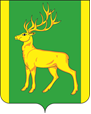 Финансовое управление администрациимуниципального образования Куйтунский район(ФУА МО Куйтунский район)П Р И К А З21 апреля 2023 г.                                                                                                                 № 23Об утверждении регламентареализации полномочий администратора доходов бюджета по взысканию дебиторской задолженности по платежам в бюджет, пеням и штрафам по ним         В соответствии со статьей 160.1 Бюджетного кодекса Российской Федерации, приказом Министерства финансов Российской федерации от 18.11.2022 № 172н «Об утверждении общих требований к регламенту реализации полномочий администратора доходов бюджета по взысканию дебиторской задолженности по платежам в бюджет, пеням и штрафам по ним», руководствуясь подпунктом 3.1.12 Положения о финансовом управлении администрации муниципального образования Куйтунский район, утвержденного постановлением администрации муниципального образования Куйтунский  район от 22 марта 2006 года N 250 «Об утверждении Положения о финансовом управлении администрации муниципального образования Куйтунский район»:                                                                                            п р и к а з ы в а ю:      1. Утвердить Регламент реализации полномочий администратора доходов бюджета - финансового управления администрации муниципального образования Куйтунский район по взысканию дебиторской задолженности по платежам в бюджет, пеням и штрафам по ним согласно приложению.      2. Контроль по исполнению настоящего приказа возложить на начальника отдела учета и отчетности – главного бухгалтера Е.А.Манчилину.      3. Приказ вступает в силу со дня его подписания.    Начальник                                                                                                        Н.А. Ковшарова    финансового управления                                                                                                  Ознакомлен   _________________Приложение к приказу финансового управления                                                                             администрации муниципального образования                                                                                                                             Куйтунский районот «21» апреля 2023 года № _23__Регламент реализации полномочий администратора доходовбюджета - финансового управления администрации муниципального образования Куйтунский район по взысканию дебиторской задолженности по платежам в бюджет, пеням и штрафам по ним1.	Общие положения      1.1. Настоящий регламент устанавливает порядок реализации полномочий администратора доходов бюджета - финансового управления администрации муниципального образования Куйтунский район по взысканию дебиторской задолженности по платежам в бюджет, пеням и штрафам по ним, являющимся источниками формирования доходов бюджета муниципального образования Куйтунский район (далее соответственно - Регламент, финансовое управление, дебиторская задолженность по доходам).      1.2. В финансовом управлении обеспечивает реализацию полномочий по работе с дебиторской задолженностью по доходам в случаях, предусмотренных Положением об отделе учета и отчетности.2. Регламент устанавливает:      2.1. Перечень мероприятий по реализации финансовым управлением полномочий, направленных на взыскание дебиторской задолженности по доходам по видам платежей, включающий мероприятия по:      2.1.1. недопущению образования просроченной дебиторской задолженности по доходам, выявлению факторов, влияющих на образование просроченной дебиторской задолженности по доходам, которые включают в себя:       2.1.1.1 ежеквартальное обеспечение мероприятий по контролю за правильностью исчисления, полнотой и своевременностью осуществления платежей в бюджет муниципального образования  Куйтунский  район, пеням и штрафам по ним, в том числе:      за фактическим зачислением платежей в бюджет муниципального образования  Куйтунский  район в размерах и сроки, установленные нормативно правовыми актами, договором (контрактом);      за погашением (квитированием) начислений соответствующими платежами, являющимися источниками формирования доходов бюджета муниципального образования Куйтунский район, в Государственной информационной системе о государственных и муниципальных платежах, предусмотренной статьей 21.3 Федерального закона от 27 июля 2010 г. № 210-ФЗ «Об организации предоставления государственных и муниципальных услуг» (далее - ГИС ГМП), за исключением платежей, являющихся источниками формирования доходов бюджетов бюджетной системы Российской Федерации, информация, необходимая для уплаты которых, включая подлежащую уплате сумму, не размещается в ГИС ГМП, и перечень которых утвержден приказом Министерства финансов Российской Федерации от 25 декабря 2019 г. № 250н «О перечне платежей, являющихся источниками формирования доходов бюджетов бюджетной системы Российской Федерации, информация, необходимая для уплаты которых, включая подлежащую уплате сумму, не размещается в Государственной информационной системе о государственных и муниципальных платежах»;      за исполнением графика платежей в связи с предоставлением отсрочки или рассрочки уплаты платежей и погашением дебиторской задолженности по доходам, образовавшейся в связи с неисполнением графика уплаты платежей в бюджет муниципального образования Куйтунский район, а также за начислением процентов за предоставленную отсрочку или рассрочку и пеней (штрафов) за просрочку уплаты платежей в бюджет муниципального образования Куйтунский район;      за своевременным начислением неустойки (штрафов, пеней);за своевременным составлением первичных учетных документов, обосновывающих возникновение дебиторской задолженности или оформляющих операции по ее увеличению (уменьшению), а также передачей документов для отражения в бюджетном учете;      2.1.1.2 ежеквартальное обеспечение проведения инвентаризации расчетов с должниками, включая сверку данных по доходам на основании информации о непогашенных начислениях, содержащейся в ГИС ГМП, в том числе в целях оценки ожидаемых результатов работы по взысканию дебиторской задолженности по доходам, признания дебиторской задолженности по доходам сомнительной;      2.1.1.3    в части дебиторской задолженности по доходам ежеквартальное проведениемониторинга финансового (платежного) состояния должников, в том числе при проведении мероприятий по инвентаризации дебиторской задолженности по доходам, в частности, на предмет:      наличия сведений о взыскании с должника денежных средств в рамках исполнительного производства;      наличия сведений о возбуждении в отношении должника дела о банкротстве.      2.1.2 урегулированию дебиторской задолженности по доходам в досудебном порядке, ежеквартально (со дня истечения срока уплаты соответствующего платежа в бюджет муниципального образования Куйтунский район (пеней, штрафов) до начала работы по их принудительному взысканию), которые включают в себя:      направление требования должнику о погашении образовавшейся задолженности (в случаях, когда денежное обязательство не предусматривает срок его исполнения и не содержит условия, позволяющего определить этот срок, а равно в случаях, когда срок исполнения обязательства определен моментом востребования);      направление претензии должнику о погашении образовавшейся задолженности в досудебном порядке в установленный законом или договором (контрактом) срок досудебного урегулирования в случае, когда претензионный порядок урегулирования спора предусмотрен процессуальным законодательством Российской Федерации, договором (контрактом);      рассмотрение вопроса, совместно с начальником финансового управления о возможности расторжения договора (контракта), предоставления отсрочки (рассрочки) платежа, реструктуризации дебиторской задолженности по доходам в порядке и случаях, предусмотренных законодательством Российской Федерации;      направление в уполномоченный орган по представлению в деле о банкротстве и в процедурах, применяемых в деле о банкротстве, требований об уплате обязательных платежей и требований Российской Федерации по денежным обязательствам с учетом требований Положения о порядке предъявления требований по обязательствам перед Российской Федерацией в деле о банкротстве и в процедурах, применяемых в деле о банкротстве, утвержденного постановлением Правительства Российской Федерации от 29 мая 2004 г. № 257 «Об обеспечении интересов Российской Федерации как кредитора в деле о банкротстве и в процедурах, применяемых в деле о банкротстве», уведомлений о наличии задолженности по обязательным платежам или о задолженности по денежным обязательствам перед муниципальным образованием Куйтунский район при предъявлении (объединении) требований в деле о банкротстве и в процедурах, применяемых в деле о банкротстве.      2.1.3. обеспечению подготовки документов по принудительному взысканию дебиторской задолженности по доходам при принудительном исполнении судебных актов в случаях, предусмотренных законодательством Российской Федерации (далее - принудительное взыскание дебиторской задолженности по доходам), которые включают в себя:      подготовку необходимых материалов и документов, а также подачу искового заявления в суд;      обеспечение принятия исчерпывающих мер по обжалованию судебных актов о полном (частичном) отказе в удовлетворении заявленных требований при наличии к тому оснований;      направление исполнительных документов на исполнение в случаях и порядке, установленных законодательством Российской Федерации.      2.1.4. организации мероприятий по наблюдению (в том числе за возможностью взыскания дебиторской задолженности по доходам в случае изменения имущественного положения должника) за платежеспособностью должника в целях обеспечения исполнения дебиторской задолженности по доходам.Начальник финансового управления                                                   Н.А.Ковшарова